Отчёт о ведении мониторинга посещениями граждан официального сайта МБУ «ДК» Веселовского СП и результатов независимой оценки качества за  2019 г.       Официальный сайт МБУ «ДК» Веселовского СП создан 12 апреля текущего года .Мониторинг посещений сайта, в соответствии с приказом № 31 от 29.04. 2019 г., велся еженедельно.Статистика посещений сайта за период -с 03.06. 2019г по 20.12. 19 г. выглядит следующим образом:Посетители- 634 человек;Просмотры- 2923;Возраст посетителей :35-44 года- 15,6%25-34 года-9,96 %45-54 года-62,1 %18-24 года-3,99 %55 лет и старше-6,88 %Типы устройств ,с которых осуществлялись визиты:ПК-96,7 %Смартфоны-2,8 %Планшеты-0,47 %   В связи с тем, что за отчётный период на поступало негативных отзывов не поступало отчёт по устранению недостатков не требуется.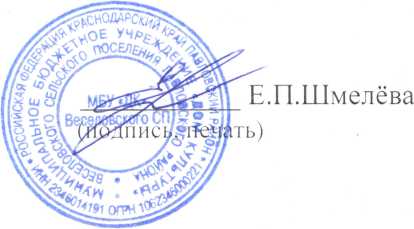 Директор ДК	20.12. 2019 г.